Załącznik nr 1 do umowy nr ……………………….Opis przedmiotu zamówienia Monitoring siedlisk przyrodniczych w obszarze Natura 2000 Doliny Brdy i Stążki w Borach tucholskich PLH040023 oraz rezerwatach przyrody Źródła rzeki Stążki, Bagno Grzybna oraz Bagna Nad Stążką I. Przedmiot zamówienia:	Przedmiotem zamówienia jest wykonanie monitoringu wybranych siedlisk przyrodniczych w tym siedlisk wybranych gatunków roślin w granicach  obszaru Natura 2000 Doliny Brdy i Stążki w Borach Tucholskich PLH040023, w zakresie określonym w zarządzeniach:– zarządzenie Regionalnego Dyrektora Ochrony Środowiska w Bydgoszczy z dnia 16 kwietnia 2014 r. w sprawie ustanowienia planu zadań ochronnych dla obszaru Natura 2000 Doliny Brdy i Stążki w Borach Tucholskich PLH040023 (Dz. Urz. Woj. Kuj-Pom. poz. 1404), –  zarządzenie Nr 0210/1/2013 Regionalnego Dyrektora Ochrony Środowiska w Bydgoszczy z dnia 19 czerwca 2013 r. w sprawie ustanowienia planu ochrony dla rezerwatu przyrody Bagno Grzybna (Dz. Urz. Woj. Kuj-Pom. poz. 2239), –  zarządzenie Nr 0210/23/2013 Regionalnego Dyrektora Ochrony Środowiska w Bydgoszczy z dnia 18 listopada 2013 r. w sprawie ustanowienia planu ochrony dla rezerwatu przyrody Źródła Rzeki Stążki (Dz. Urz. Woj. Kuj-Pom. poz. 3484), – zarządzenie Nr 19/0210/2011 Regionalnego Dyrektora Ochrony Środowiska w Bydgoszczy z dnia 28 grudnia 2011 r. w sprawie ustanowienia planu ochrony dla rezerwatu przyrody Bagna nad Stążką (Dz. Urz. Woj. Kuj-Pom. nr 311, poz. 3391).II. Metodyka i zakres prac w ramach monitoringu:Monitoring należy przeprowadzić w obrębie siedlisk przyrodniczych, w tym siedlisk wybranych gatunków roślin w granicach  obszaru Natura 2000 Doliny Brdy i Stążki w Borach Tucholskich PLH040023, zgodnie z poniższą tabelą:*lokalizacja została określona zgodnie z treścią zarządzenia sprawie ustanowienia planu zadań ochronnych dla obszaru Natura 2000 Doliny Brdy i Stążki w Borach Tucholskich PLH040023 oraz zarządzeń w sprawie ustanowienia planów ochrony dla rezerwatów przyrody, Bagno Grzybna, Źródła rzeki Stążki oaz Bagna Nad Stążką.Monitoring stanu siedlisk przyrodniczych o których mowa w pkt 1-7 ww. tabeli oraz lipiennika loesela Liparis Loeseli i jego siedlisk należy przeprowadzić w okresie optymalnym w oparciu o metodyki stosowane przez Główny Inspektorat Ochrony Środowiska (zwany dalej GIOŚ) w ramach Państwowego Monitoringu Środowiska opublikowanymi w pracach dostępnych pod adresem internetowym http://siedliska.gios.gov.pl/pl/publikacje/przewodniki-metodyczne, Wyniki monitoringu należy przedstawić w formie karty oceny sporządzonej wg wzorów zawartych w metodykach oceny siedlisk. Monitorując łąki w rezerwacie przyrody Źródła rzeki Stążki należy:- przedstawić zbiorowiska roślinne, wraz z porównaniem zmian jakie zaszły w stosunku do danych zawartych w dokumentacji do planu ochrony rezerwatu Źródła rzeki Stążki z 1999 r., w tym wykonać co najmniej 10 zdjęć fitosocjologicznych na reprezentatywnych stanowiskach,- przedstawić wykaz gatunków chronionych roślin naczyniowych wraz z ich szacunkową liczebnością oraz lokalizacją,W szczególnych przypadkach dopuszcza się możliwość dokonania modyfikacji metodyki oraz lokalizacji transektów monitoringowych w trakcie wykonywania zamówienia pod warunkiem Zaakceptowania zmian przez Zamawiającego, przed rozpoczęciem prowadzenia badań na podstawie zmienionej metodyki.W ramach prowadzonych prac należy zweryfikować zasięg występowania monitorowanych siedlisk, ocenić zmiany zachodzące w ich obrębie oraz skuteczność prowadzonych działań ochronnych (w tym w rezerwacie Źródła rzeki Stążki). Należy również zweryfikować zagrożenia, cele działań ochronnych i działania ochronne, w tym wskazać i uzasadnić ewentualną potrzebę modyfikacji zakresu działań ochronnych wskazanych w obowiązujących dokumentach planistycznych lub jej brak.W przypadku gdy w ocenie eksperta w miejscu wskazanym do monitoringu nie występuje płat siedliska wykazany w planie zadań ochronnych należy sporządzić zdjęcia fitosocjologiczne, przedstawić charakterystykę terenu oraz wyjaśnić rozbieżności. W przypadku stwierdzenia zniszczenia siedliska należy ponadto ocenić możliwość jego odtworzenia. Karta oceny stanowiska będzie zawierać charakterystykę roślinności oraz zdjęcia fitosocjologiczne.Na każdej powierzchni należy sporządzić dokumentacje fotograficzną przedstawiającą w miarę możliwości widok na cały monitorowany płat siedliska (dla każdego płatu minimum jedna fotografia) oraz fotografie inwentaryzowanych/monitorowanych na tych stanowiskach gatunków roślin (dla każdego gatunku minimum jedna fotografia).Standard GIS: Wszelkie dane o charakterze przestrzennym, będące wynikiem prac w zakresie rozmieszczenia siedlisk i stanowisk monitorowanych roślin, zostaną sporządzone w formie cyfrowych warstw wektorowych używanych w systemach informacji przestrzennej (GIS) oraz cyfrowych map tematycznych i ich wydruków zgodnie ze „Standardem wektorowych danych przestrzennych Generalnej Dyrekcji Ochrony Środowiska na potrzeby gromadzenia informacji o rozmieszczeniu chronionych gatunków, ich siedlisk oraz siedlisk przyrodniczych”, publikowanym na stronie: http://www.gdos.gov.pl/wytyczne-i-poradniki, z modyfikacją dot.  identyfikatorów poszczególnych płatów  (m.in. należy uwzględnić dodatkową kolumnę z dotychczas nadanym w dokumentacji do PZO nr GUID). Konieczne jest również utworzenie dodatkowych warstw, przedstawiających lokalizację wszystkich wykonanych zdjęć fitosocjologicznych:układ współrzędnych PL-1992 (EPSG: 2180);format zapisu warstw wektorowych to ESRI shapefile (*.shp);każdy zbiór danych ma posiadać tzw. metadane, czyli dane o danych. Do metadanych należą m.in. informacje o źródle danych, aktualności, itp.Na podstawie uzyskanych wyników z badań terenowych zostanie przygotowany raport z monitoringu zawierający wyniki badań terenowych oraz wszystkie analizy wymagane zakresem zamówienia. Ekspertyzę należy sporządzić w dwóch egzemplarzach w wersji papierowej oraz elektronicznej (na płycie CD/DVD). Ostateczna ekspertyza będzie zawierała także informacje przedstawione w raporcie z etapu I, w szczególności, metodykę, harmonogram oraz lokalizację punktów monitoringowych.III. Harmonogram prac:Wykonawca przedłoży projekt dokumentacji w wersji elektronicznej i papierowej – w jednym egzemplarzu do 30 września 2021 r.;Zamawiający przedstawi uwagi do dokumentacji  do 14 dni od daty jej otrzymania; Wykonawca ustosunkuje się do uwag i dostarczy zweryfikowaną i poprawioną dokumentację do 26 października 2021 r.;Odbiór prac nastąpi do 14 dni od daty otrzymania kompletnej dokumentacji. IV. Inne istotne informacje: W terminie 7 dni od daty podpisania umowy Zamawiający udostępni:Dokumentację do planu ochrony rezerwatów przyrody Źródła Rzeki Stążki, Bagna nad Stążką, Bagno Grzybna,Dokumentację do planu zadań ochronnych dla obszaru Natura 2000 Doliny Brdy i Stążki w Borach Tucholskich PLH040023Ekspertyzę dotyczącą uzupełnienia stanu wiedzy dla przedmiotów ochrony na obszarze Natura 2000 Doliny Brdy i Stążki w Borach Tucholskich PLH040023 — siedliska i gatunki roślin (2020)V. Wymogi w zakresie formy dokumentacji:Ekspertyzę należy wykonać w 2 jednakowych egzemplarzach wraz załącznikami graficznymi w formie papierowej, w zielonej oprawie wraz z wersją elektroniczną na płytach CD/DVD:napisana w języku polskim,rozmiar czcionki 12 (preferowana), czcionka – Times New Roman,format A4,zielona twarda oprawa lub miękka kartonowa - trwale podpisana (wygrawerowany lub nadrukowany czytelny napis): „Monitoring siedlisk przyrodniczych w obszarze Natura 2000 Doliny Brdy i Stążki w Borach Tucholskich PLH040023 (2021)”.płyty CD/DVD zostaną dostarczone w opakowaniach do płyt (plastikowym lub kartonowym) czytelnie opisanych z wskazaniem tytułu opracowania tj. „Monitoring siedlisk przyrodniczych w obszarze Natura 2000 Doliny Brdy i Stążki w Borach Tucholskich PLH040023 (2021)” oraz niezbędnych logo. Mapy tematyczne, będące integralną częścią dokumentacji, sporządza się w formie cyfrowej z wykorzystaniem systemu informacji przestrzennej GIS oraz w formie wydruków (format A3 lub A4) w skali zapewniającej czytelność przedstawionych danych w układzie współrzędnych PL-1992, format ESRI shapefile (*.shp).Płyty CD/DVD powinny zwierać dokumentację w formacie PDF i DOC, dane GIS; dokumentację fotograficzną  w formacie JPG, mapy tematyczne w formacie JPG 300 dpi.Płyty CD/DVD zostaną trwale opisane poprzez wskazanie co najmniej tytułu oraz roku opracowania dokumentacji oraz logo WFOŚiGW w Toruniu i RDOŚ w Bydgoszczy .Na okładce lub na stronie technicznej (druga strona strony tytułowej) należy umieścić logo WFOŚiGW w Toruniu oraz informację o źródle finansowania w brzmieniu: „Dofinansowano ze środków Wojewódzkiego Funduszu Ochrony Środowiska i Gospodarki Wodnej w Toruniu". Wymagania, jakie musi spełniać logo WFOŚiGW w Toruniu: rodzaj czcionki: Antykwa Połtawskiego TTF Bold, kolor: biały (C: 0, M:0, Y:0, K:0), kolor zielony (C:100 M: 0 Y:80 K:40), tłem dla logo jest kolor biały.Na okładce lub na stronie technicznej (druga strona strony tytułowej) oraz na opakowaniach płyt CD/DVD należy umieścić logo Regionalnej Dyrekcji Ochrony Środowiska w Bydgoszczy, w kolorze zielonym wskazanym we wzorze na tle białym oraz informację w brzmieniu: „Wykonano na zlecenie Regionalnej Dyrekcji Ochrony Środowiska w Bydgoszczy".Wzory logo WFOŚiGW w Toruniu w układzie poziomym i  pionowym wraz z opisem proporcji znaku: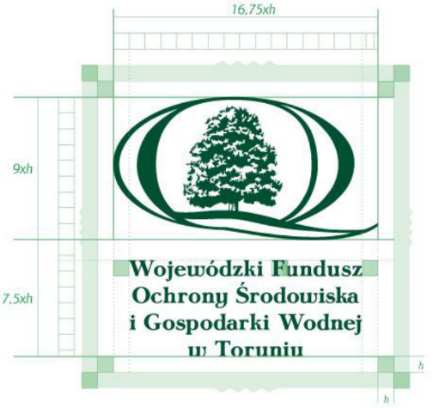 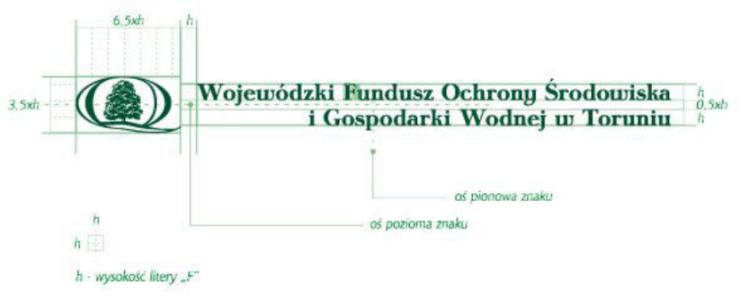 Wzór logo Regionalnej Dyrekcji Ochrony Środowiska w Bydgoszczy 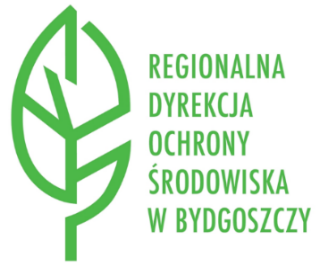 W uzasadnionych przypadkach, po uzgodnieniu z Zamawiającym, dopuszczalne jest zastosowanie rozwiązań innych niż wskazane powyżej, zapewniających skuteczną promocję WFOŚiGW w Toruniu. Oznakowanie musi być zgodne z zasadami oznakowania inwestycji określonymi przez WFOŚiGW w Toruniu, których pełna treść jest dostępna na stronie:          https://wfosigw.torun.pl/strona-12-zasady_oznakowania_inwestycji.htmlZAMAWIAJĄCY						WYKONAWCA………………………………                                               ………………………………………………………………                                               ………………………………Lp.Przedmiot ochrony/ siedlisko objęte monitoringiemTerminy prowadzania monitoringuLokalizacjaIlość transektów /obiektów*13150 Starorzecza i naturalne eutroficzne zbiorniki wodne ze zbiorowiskami z Nymphenion, Potamionlipiec - sierpień 2021 r.Obręb Woziwoda Oddz. 202b;Obręb Zalesie Oddz. 41c;Obręb ewid. Kiełpin działka nr 763/3327110 Torfowiska wysokie z roślinnością torfotwórczą (żywe)lipiec - sierpień 2021 r.Obręb Woziwoda Oddz. 33g; 30g; 187fObręb Zalesie Oddz. 151c437140 Torfowiska przejściowe i trzęsawiska (przeważnie z roślinnością z Scheurcherio- Caricetea nigrae)lipiec - sierpień 2021 r.Obręb Woziwoda Oddz. 31g; 187 fObręb Zalesie Oddz. 151c  347210 Torfowiska nakredowe (Cladietum marisci, Caricetum buxbaumii, Schoenetum nigricantis)lipiec - sierpień 2021 r.Obręb Woziwoda na granicy oddz. 30 g i 30 h159170 grąd środkowoeuropejski i subkontynentalny (Galio-Carpinetum, Tilio-Carpinetum)maj/czerwiec - sierpień 2021 r. Obręb Świt Oddz. 167, 40b, 64 c;Obręb Zalesie Oddz. 1594691E0 łęgi wierzbowe, topolowe, olszowe i jesionowe (Salicetum albo-fragilis, Populetum albae, Alnenion glutinoso-incanae, olsy źródliskowe)maj/czerwiec - sierpień 2021 r.1. Obręb Woziwoda 140l  2. Obręb Świt Oddz. 101 g, 101c3. Obręb Zalesie Oddz. 118d, 117i37*91D0 Bory i lasy bagienne (Vaccinio ulginosi-Betuletum pubescentis, Vaccinio uloginosi-Pinetum, Pino mugo-Sphagnetum, Sphagno girgendohnii-Pinetum) i brzozowo-sosnowe bagienne lasy borealneczerwiec - wrzesień 2021 r.Obręb Woziwoda Oddz. 33a, 34f28Lipiennik loesela Liparis Loeseli lipiec - sierpień 2021 r.rozlewiska rzeki Stążki oddz. 219i19Łąki w rezerwacie przyrody Źródła rzeki Stążki i chronione gatunki roślin z nimi związane.maj/czerwiec - sierpień 2021 r.oddz. 34 g, h, 63 a, b, c1 (pow. ok 14 ha)